Publicado en Alicante el 05/07/2024 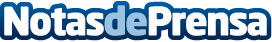 La industria del vino vive una transformación a través de los sommeliersBocopa se hace eco de la información lanzada por Infobae sobre la figura del sommelierDatos de contacto:BocopaBocopa966 950 489Nota de prensa publicada en: https://www.notasdeprensa.es/la-industria-del-vino-vive-una-transformacion Categorias: Gastronomía Restauración Consumo http://www.notasdeprensa.es